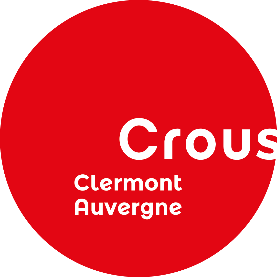 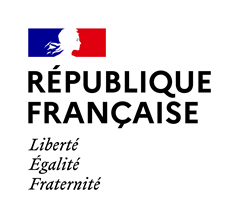 A retourner à :   Crous Clermont Auvergne Direction des ressources humaines Examens professionnels PO25 Rue Etienne Dolet63000 Clermont-FerrandCROUS Clermont AuvergneDossier individuel de candidaturePromotion des personnels ouvriers des œuvres universitaires et scolaires par Examen professionnel interne Crous Clermont AuvergneAgent :Métier et échelle d’origine :Métier et échelle visés :Liste des documents à fournir : Annexe C2 - Fiche individuelle de candidature (impérativement visée par le DRH de l’établissement) Annexe C3 - Rapport d’aptitude professionnelle à renseigner par l’autorité hiérarchique et signé par l’agent et l’autorité hiérarchique Annexe C4 - Rapport d’activité de l’agent, signé par l’agent et l’autorité hiérarchique (2 pages maximum, dactylographié) Annexe C5 – Travaux (seulement pour l’accès aux échelles 6,7 et 8) Curriculum Vitae détaillant l’ensemble du parcours de l’agent  Organigramme du service de l’agent (le poste occupé par l’agent doit apparaitre de manière visible)ANNEXE C2Fiche individuelle de candidature ETABLISSEMENT :Nom d’usage : Nom de famille : Prénom :Date de naissance :Situation administrative  : ANNEXE C3RAPPORT D’APTITUDE PROFESSIONNELLELe rapport d’aptitude professionnelle doit être établi avec le plus grand soin par l’autorité hiérarchique et se décliner en fonction des 4 items suivants : ANNEXE C4RAPPORT D’ACTIVITEL’agent rédige lui-même son rapport d’activité (1 à 2 pages) concernant ses fonctions actuelles et son activité passée dans le réseau. Outre la valeur professionnelle de l’agent, les acquis de l’expérience professionnelle, c’est-à-dire la densité, la richesse du parcours antérieur et les acquis que ce parcours a permis de capitaliser, sont également pris en compte. Rapport d’activité et motivations : ANNEXE C5TRAVAUX(Uniquement pour les promotions par examen professionnel interne aux échelles 6, 7 et 8)L’agent décrit les travaux/réalisations principales effectués dans son activité professionnelleProposition d’inscriptionA l’examen professionnel interne pour le métier de :à l’échelle :Domaine d’activité :EXAMEN PROFESSIONNELSituation au 1er janvier 2023Ancienneté cumulée au 31 décembre 2022 Services publicsECHELLE EchelonEmplois successifs depuis la nomination dans un service ou un établissement relevant DES ŒUVRES UNIVERSITAIRES ET SCOLAIRES Emplois successifs depuis la nomination dans un service ou un établissement relevant DES ŒUVRES UNIVERSITAIRES ET SCOLAIRES Emplois successifs depuis la nomination dans un service ou un établissement relevant DES ŒUVRES UNIVERSITAIRES ET SCOLAIRES Emplois successifs depuis la nomination dans un service ou un établissement relevant DES ŒUVRES UNIVERSITAIRES ET SCOLAIRES FonctionsEtablissement – unité - serviceDuréeDuréeDUAUEtat des servicesEtat des servicesEtat des servicesEtat des servicesEtat des servicesECHELLESPositionsDuréeDuréeancienneté totaleduauTotal généralTotal généralTotal généralTotal généralVisa de la Direction des Ressources Humaines : Date :Nom d’usage :Prénom :Appréciation sur le parcours professionnel de l’agent : Appréciation sur les activités actuelles de l’agent et l’étendue de ses missions et de ses responsabilités : Appréciation de la contribution de l’agent à l’activité du service : Appréciation sur l’aptitude de l’agent à s’adapter à son environnement, à l’écoute et au dialogue : Appréciation générale : Vu et pris connaissance le : Signature de l’agent : Signature du supérieur hiérarchique : Date :Nom d’usage :Prénom :Signature de l’agent :Fait à, le :Signature du supérieur hiérarchique :Date :  Nom d’usage :Prénom :